Close 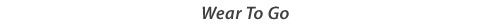 Sizing Information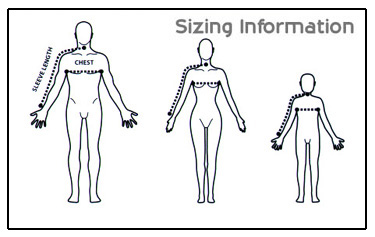 